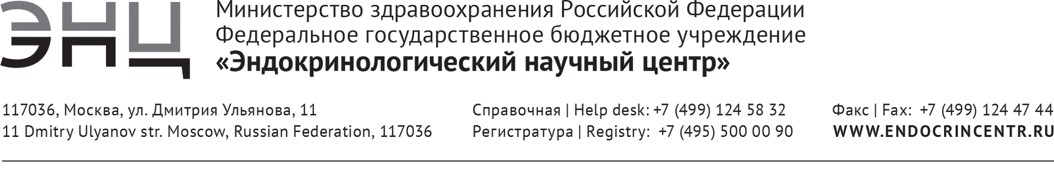 Дополнительная профессиональная программа(повышения квалификации)«Современные методы диагностики и лечения патологии половой системы у детей»36 часовАвторы-составители:к.м.н., доцент Карева М.А.Москва2016Всего часов – аудиторных 30 часов.  из них: лекций –7  час.            практических занятий – 15,5 час,семинаров- 7,5 часов.Самостоятельная работа – 6 часовФорма обучения: очная, очно-заочнаяРежим занятий: 6 часов в деньОтчетность: экзаменОБЩИЕ ПОЛОЖЕНИЯ     Дополнительная профессиональная образовательная программа повышения квалификации врачей детских эндокринологов, эндокринологов, врачей общей практики, педиатров,  терапевтов «Cовременные методы диагностики и лечения патологии половой системы у детей» разработана сотрудниками ФГБУ «Эндокринологический научный центр» МЗ РФ в соответствии с Приказом Министерства образования и науки Российской Федерации от 1 июля 2013 г. № 499 «Об утверждении порядка организации и осуществления образовательной деятельности по дополнительным профессиональным программам», Приказом Министерства здравоохранения Российской Федерации от 3 августа 2012 г. N 66н «Об утверждении порядка и сроков совершенствования медицинскими работниками и фармацевтическими работниками профессиональных знаний и навыков путем обучения по дополнительным профессиональным образовательным программам в образовательных и научных организациях».     Дополнительная профессиональная образовательная программа повышения квалификации врачей «Cовременные методы диагностики и лечения патологии половой системы у детей» является учебно-методическим нормативным документом, регламентирующим содержание, организационно-методические формы и трудоемкость обучения.Актуальность программы «Cовременные методы диагностики и лечения патологии половой системы у детей»	Диагностика и лечение патологии половой системы у детей является одним из актуальнейших направлений детской эндокринологии, поскольку вносит непосредственный вклад в репродуктивное здоровье нации. К таким заболеваниям относят преждевременное половое развитие, задержку полового развития,  а также нарушения формирования пола. Каждая из вышеперечисленных форм патологии половой системы при несвоевременной коррекции несет серьезную угрозу здоровью, социальной адаптации и репродуктивному потенциалу пациента. Нарушения половой дифференцировки представляют серьезную лечебную и психологическую проблему, требующую тщательной диагностики и выбора паспортного пола ребенка, а также дальнейшей реабилитации.В рамках повышения квалификации врачи освоят последние достижения  в области диагностики патологии полового развития (интерпретация лабораторно-инструментальных методов обследования, в том числе, функциональных проб; молекулярно-генетический анализ). Программа включает методы дифференциальной диагностики и лечению  разных форм патологии полового развития у детей. Отдельное внимание уделяется тактике ведения нарушениям формирования пола.Целью дополнительной профессиональной образовательной программы «Cовременные методы диагностики и лечения патологии половой системы у детей» является совершенствование теоретических знаний и практических навыков в области патологии половой системы у детей, необходимых для профессиональной деятельности, и повышение профессионального уровня в рамках имеющейся квалификации.Структура дополнительной профессиональной образовательной программы повышения квалификации врачей по теме «Cовременные методы диагностики и лечения патологии половой системы у детей» состоит из требований к результатам освоения программы, требований к итоговой аттестации, учебно-тематического плана, календарного учебного графика, содержания программы, условий обеспечения реализации программы: учебно-методического, материально-технического.Содержание программы охватывает весь объем теоретических знаний и практических навыков, необходимых врачу для проведения самостоятельной диагностической и  лечебной  работы с детьми и подростками, имеющими нарушения полового развития.В программу включены планируемые результаты обучения. Планируемые результаты обучения направлены на совершенствование профессиональных компетенций врача, его профессиональных знаний, умений, навыков.Содержание рабочих программ дисциплин (модулей) представлено как систематизированный перечень наименований тем, элементов и других структурных единиц модулям программы.В структуру дополнительной профессиональной образовательной программы повышения квалификации врачей по теме «Cовременные методы диагностики и лечения патологии половой системы у детей» включен перечень основной и дополнительной литературы, законодательных и нормативно-правовых документов.Учебный план определяет состав изучаемых дисциплин с указанием их объема, устанавливает формы организации учебного процесса и их соотношение (лекции, практические занятия и др.).В процессе обучения врача (ПК) обязательным является определение базисных занятий, умений и навыков слушателей перед началом обучения (входной контроль). Текущий контроль знаний осуществляется в процессе изучения учебной темы. По окончании изучения каждого модуля проводится промежуточный (рубежный) контроль. При этом могут использоваться различные формы контроля: решение ситуационных задач, тестовый контроль, защита квалификационных работ и др.Организационно-педагогические условия реализации программы.Условия реализации дополнительной профессиональной программы повышения квалификации по теме «Cовременные методы диагностики и лечения патологии половой системы у детей» включают:учебно-методическую документацию и материалы по всем разделам (модулям) специальности;учебно-методическую литературу для внеаудиторной работы обучающихся;материально-технические базы, обеспечивающие организацию всех видов дисциплинарной подготовки:учебные аудитории, оснащенные материалами и оборудованием для проведения учебного процесса;клиническую базу.кадровое обеспечение реализации программы соответствует требованиям штатного расписания кафедры;ПЛАНИРУЕМЫЕ РЕЗУЛЬТАТЫ ОБУЧЕНИЯТребования к квалификации: высшее образование - специалист по одной из специальностей: «Педиатрия» или «Лечебное дело», наличие действующего сертификата по одной из специальностей «Эндокринология», «Детская эндокринология», «Общая врачебная практика», «Педиатрия», «Терапия».Характеристика профессиональных компетенций, подлежащих совершенствованию в результате освоения дополнительной профессиональной программы повышения квалификации врачей по теме «Cовременные методы диагностики и лечения патологии половой системы у детей».У обучающегося совершенствуются следующие общепрофессиональные компетенции (далее - ОПК):способность и готовность использовать нормативную документацию, принятую в сфере охраны здоровья (законодательство Российской Федерации, технические регламенты, международные и национальные стандарты, приказы, рекомендации, международную систему единиц (далее - СИ), действующие международные классификации), а также документацию для оценки качества и эффективности работы медицинских организаций (ОПК-1);способность и готовность формировать у пациентов и членов их семей мотивацию, направленную на сохранение и укрепление своего здоровья и здоровья окружающих (ОПК-2).У обучающегося совершенствуются следующие профессиональные компетенции (далее - ПК):в диагностической деятельности:способность и готовность к постановке диагноза на основании методик, принятых в медицинской практике у больных с нарушениями полового развития  (ПК-1);способность и готовность анализировать закономерности формирования и функционирования половой системы, в том числе при различной патологии полового развития у детей, использовать знания патофизиологических основ регуляции формирования пола и полового созревания, основные методики клинико-лабораторного и молекулярно-генетического обследования для своевременной диагностики заболевания (ПК-2);способность и готовность выявлять у пациентов основные симптомы характерные для патологии половой системы у детей, используя знания основ клинических и медико-генетических дисциплин. Учитывать закономерности течения патологического процесса. Использовать алгоритм постановки диагноза и его рубрификации (основного, сопутствующего, осложнений) с учетом Международной статистической классификации болезней и проблем, связанных со здоровьем (МКБ) (ПК-3)  в лечебной деятельности:способность и готовность придерживаться алгоритмов диагностики, принятых в медицинской практике у больных с нарушениями полового развития (ПК-4);способность и готовность назначать пациентам адекватное лечение в соответствии с поставленным диагнозом, осуществлять алгоритм выбора медикаментозной и немедикаментозной терапии;  (ПК-5); способность и готовность применять различные реабилитационные мероприятия (социальные, психологические) при различных  формах заболевания   (ПК-6);способность и готовность давать рекомендации по выбору оптимального режима и методик в период реабилитации больных с нарушениями полового развития (ПК-7);Перечень знаний, уменийПо окончании обучения врач-специалист должен знать:эмбриологию и физиологию половой системы у детей  методы обследования  и лечения  детей с нарушениями полового развитиякомплекс обследования пациентов при подозрении на преждевременное половое развитие (проба с бусерелином, костный возраст, УЗИ половых органов, МРТ головного мозга и проч.), молекулярно-генетическое исследование;комплекс обследования пациентов при подозрении на задержку полового развития (проба с бусерелином, проба с хорионическим гонадотропином, костный возраст, УЗИ половых органов, МРТ головного мозга и проч.), молекулярно-генетическое исследование;комплекс обследования пациентов при подозрении на нарушение формирования пола (проба с синактеном, проба с хорионическим гонадотропином, УЗИ половых органов и проч.), молекулярно-генетическое исследование;современные виды фармакологического лечения преждевременного полового развития и задержки полового развития, определение тактики ведения при нарушениях формирования пола.По окончании обучения врач-специалист должен уметь:назначить необходимый комплекс обследования детей с патологий половой системы и интерпретировать результаты обследования, выбирать оптимальные подходы к лечению;провести отбор пациентов, нуждающихся в проведении молекулярно-генетического исследования;назначить и интерпретировать результаты различных методов исследования:исследование гормонального профиля (в зависимости от предполагаемой патологии);проба с бусерелином, проба с синактеном, проба с хорионическим гонадотропином;оценка костного возраста по рентгенограмме левой кисти;УЗИ половых органов;магнитно-резонансная томография головного мозга;молекулярно-генетическое исследование;оценка родословной.оценить результаты клинического, лабораторно-инструментального, а также молекулярно-генетического анализа.По окончании обучения врач-специалист должен владеть:навыками первичного консультирования по поводу патологии половой системы у детей;навыками консультирования по диагностике и дифференциальной диагностике различных форм преждевременного полового развития, задержки полового развития и нарушения формирования пола у детей;навыками определения тактики ведения, в том числе назначения медикаментозной терапии и проведения консультирования в процессе применения медикаментозного лечения (коррекция побочных эффектов, динамическое наблюдение, дополнительное консультирование по режиму использования лекарственных средств), а также своевременной реабилитации.навыками оценки риска развития заболевания у родственников в семьях больных.ТРЕБОВАНИЯ К ИТОГОВОЙ АТТЕСТАЦИИИтоговая аттестация по дополнительной профессиональной программе повышения квалификации врачей по теме «Cовременные методы диагностики и лечения патологии половой системы у детей» проводится в форме экзамена и должна выявлять теоретическую и практическую подготовку врача-специалиста в соответствии с требованиями квалификационных характеристик и профессиональных стандартов.Обучающийся допускается к итоговой аттестации после изучения дисциплин в объеме, предусмотренном учебным планом дополнительной профессиональной программы повышения квалификации врачей по теме «Cовременные методы диагностики и лечения патологии половой системы у детей».Лица, освоившие программу дополнительной профессиональной программы повышения квалификации врачей по теме «Cовременные методы диагностики и лечения патологии половой системы у детей» и успешно прошедшие итоговую аттестацию, получают документ о дополнительном профессиональном образовании - удостоверение о повышении квалификации (при изучении данной программы ПК как модуля сертификационного цикла, после завершения полного курса повышения квалификации (суммарно 144 часов и более) может выдаваться сертификат).Лицам, не прошедшим итоговой аттестации или получившим на итоговой аттестации неудовлетворительные результаты, а также лицам, освоившим часть дополнительной профессиональной программы и (или) отчисленным из ФГБУ «Эндокринологический научный центр» Минздрава России, выдается справка об обучении или о периоде обучения.УЧЕБНЫЙ ПЛАНДОПОЛНИТЕЛЬНОЙ ПРОФЕССИОНАЛЬНОЙ ОБРАЗОВАТЕЛЬНОЙ ПРОГРАММЫ ПОВЫШЕНИЯ КВАЛИФИКАЦИИ  «Современные методы диагностики и лечения патологии половой системы у детей»Категория обучающихся: врачи детские эндокринологи, врачи эндокринологи, врачи педиатры, врачи общей (семейной) врачебной практики, врачи терапевты.Срок обучения: 36 часов (1 неделя)Режим занятий: 6 академических часов в деньФорма обучения: очная с отрывом от работы (или дистанционно-очная)Распределение часов по модулям (курсам)КАЛЕНДАРНЫЙ УЧЕБНЫЙ ГРАФИКПланируется проведение обучения в соответствии с учебно-производственным планом обучения специалистов здравоохранения по программам дополнительного профессионального образования, утвержденном в ФГБУ «Эндокринологический научный центр» Минздрава России. УЧЕБНО-МЕТОДИЧЕСКОЕ И ИНФОРМАЦИОННОЕ ОБЕСПЕЧЕНИЕОсновная литература: Дедов И.И., Петеркова В.А. Федеральные клинические рекомендации (протоколы) по ведению детей с эндокринными заболеваниями. – М., Издательский дом "Практика", Издательство "Верди", 2014. – 488 с.Богова Е.А., Емельянов А.О., Зильберман Л.И., Калинченко Н.Ю., Карева М.А., Колодкина А.А., Куликова К.С., Кураева Т.Л., Меликян М.А., Нагаева Е.В., Окороков П.Л., Орлова Е.М., Титович Е.В., Тюльпаков А.Н., Стребкова Н.А., Ширяева Т.Ю., Чикулаева О.А. Детская эндокринология. Атлас. – М.,  Издательская группа ГЭОТАР-Медиа, 2016. – 240 с.Дедов И.И., Петеркова В.А., Семичева Т.В., Кураева Т.Л., Фофанова О.В., Ширяева Т.Ю., Нагаева Е.В., Волеводз Н.Н., Щербачева Л.Н., Максимова В.П., Безлепкина О.Б., Стребкова Н.А., Витебская А.В., Титович Е.В., Александрова И.И., Карева М.А., Андрианова Е.А., Мазеркина Н.А., Ремизов О.В., Емельянов А.О. и др. Руководство по детской эндокринологии. – М., Издательство: Универсум Паблишинг, 2006. – 600 с. Дополнительная литература:Брук Ч.Г.Д. Руководство по детской эндокринологии / Чарльз Г.Д. Брук, Розалигд С. Браун. – М.: ГЭОТАР-Медиа, 2009. – 341. Болмасова А.B., Карева М.А. Современные методы диагностики и лечения гонадотропинзависимых форм преждевременного полового развития. Репродуктивное здоровье детей и подростков. 2011. № 1. С. 74-80.Дедов И.И. Половое развитие детей: норма и патология / И.И. Дедов, Т.В. Семичева, В.А. Петеркова. – М.: Колорит студио, 2002. – 232 с.Козлова С.И. Наследственные синдромы и медико-генетическое консультирование / С.И. Козлова, Н.С. Демикова. – М.: Товарищество научных изданий КМК Авторская академия, 2007. – 447 с.Программное обеспечение:Презентации в PowerPoint по темам, включенным в учебный план.МАТЕРИАЛЬНО-ТЕХНИЧЕСКОЕ ОБЕСПЕЧЕНИЕПомещения:Аудитория№1Аудитория №2Отделение опухолей Института детской эндокринологии.Технические средства:Персональные компьютеры с выходом в ИнтернетНегатоскопМультимедиа, ноутбук.ОЦЕНОЧНЫЕ СРЕДСТВАИтоговая аттестация обучающихся по результатам освоения дополнительной профессиональной программы повышения квалификации врачей по теме «Современные методы диагностики и лечения патологии половой системы у детей» проводится и должна выявлять теоретическую и практическую подготовку врача-специалиста по теме «Современные методы диагностики и лечения патологии половой системы у детей» в соответствии с требованиями квалификационных характеристик и профессиональных стандартов. Итоговая аттестация проводится в форме экзамена с проведением разбора клинических задач (1 клиническая задача) и ответа на вопросы билетов (2 вопроса в билете).Пример ситуационных задач:Пациент П, 16 лет. Беспокоит отсутствие вторичных половых признаков, избыток веса. Со слов мамы, ребенок с раннего возраста плохо различает запахи. Наследственность не отягощена. Рост 167 см, половое развитие Таннер 1, микропенис. Костный возраст соответствует 13 годам. Какое заболевание можно заподозрить у пациента?Что обращает на себя внимание в анамнезе жизни ? Какие обследование необходимо провести для уточнения диагноза?Примерная тематика вопросов: Эмбриология и физиология половой системыМетоды оценки половой системы у детейПреждевременное половое развитие (диагностика и принципы терапии)Задержка полового развития (диагностика и принципы терапии)Нарушение формирования пола (определение тактики ведения),Принято решением Ученого советаот «___»____________ 20 ___г.,протокол № _________________УТВЕРЖДАЮДиректор, академик Дедов И.И.от «___»____________ 20 ___г.СОГЛАСОВАНОДиректор ИВиДПО, Пигарова ЕА.от «___»____________ 20 ___г.СОГЛАСОВАНОДиректор ИВиДПО, Пигарова ЕА.от «___»____________ 20 ___г.№Наименование разделов дисциплин и темВсегочасовв том числев том числев том числев том числе№Наименование разделов дисциплин и темВсегочасовлекциипрактические занятиясеминарысамостоятельная работа1234561Эмбриология половой системыФизиология функционирования половой системыМетоды оценки половой системы722,51,512Этиология и классификация преждевременного полового развития (ППР).Диагностика ППР.Методы лечения ППР.6,512,51,51,53Разбор клинических случаев при ППР.Этиология и классификация задержки полового развития (ЗПР).Диагностика ЗПР.6,512,51,51,54Методы инициации пубертата при различных вариантах ЗПР. Методы лечения ЗПР, при онкологических заболеваниях.Разбор клинических случаев при ЗПР.6,51,52,51,515Этиология нарушения формирования пола (НФП) при кариотипе ХУ.Этиология НФП при кариотипе ХХ.Тактика выбора пола при НФП.6,51,52,51,51Итоговый контроль330ИТОГО36715,57,56